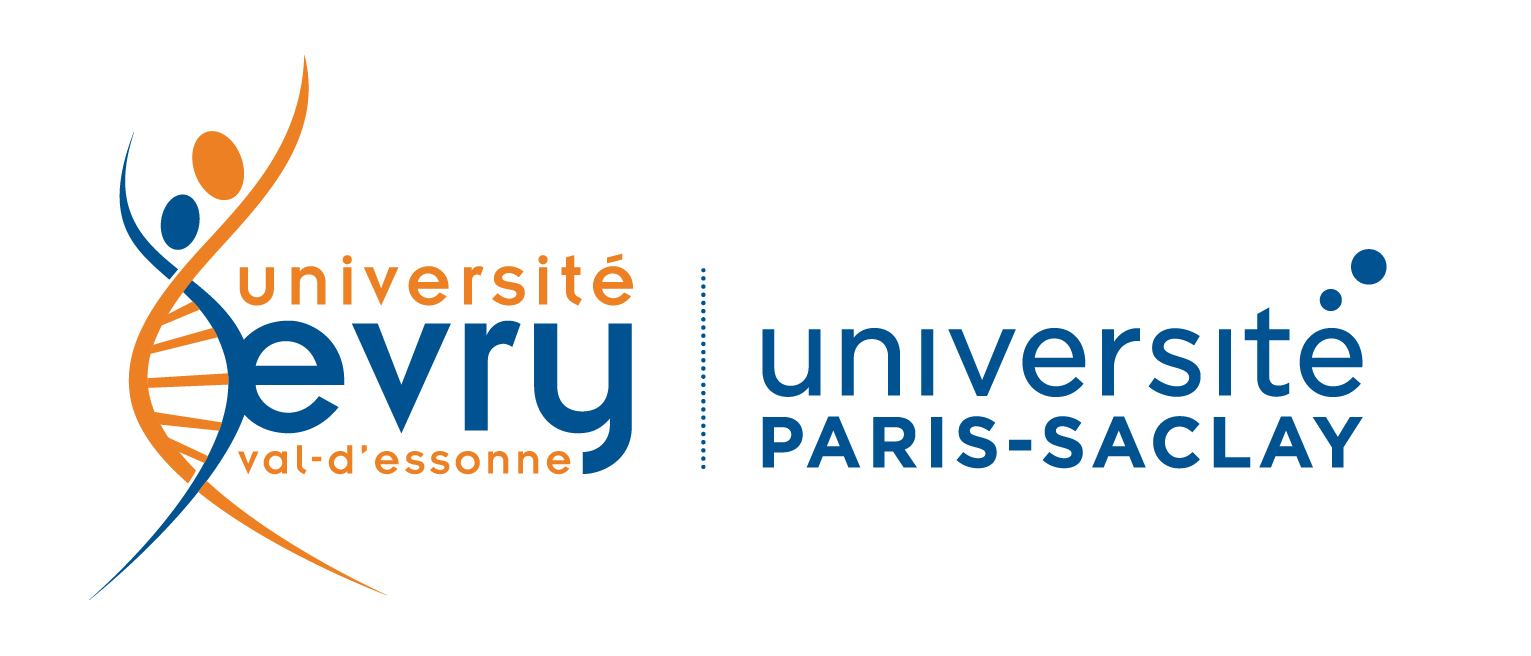 attestation FINALE DE PRESENCE FINAL CERTIFICATE OF ATTENDANCE Annee universitaire 20   -20   / ACADEMIC YEAR 20   -20   Nom de l'établissement d'accueil/Name of receiving institution :Adresse/Address :Nom de l'étudiant·e/Student’s name : Adresse de l'étudiant·e dans le pays d'accueil/Student’s address at host country :E-mail :Je certifie que l'étudiant·e  nommé·e ci-dessus a bien suivi les cours ou effectué son stage au sein de notre institution jusq’auI certify that the above-named student has been regularly enrolled or has realized his·her internship in our institution until :____/____/____.Nom/Name :Fonction/Position : Date / Date : Signature/ SignatureCachet/StampPlease return by e-mail to the International Office of the Université d’EvryE-mail : rel-int@univ-evry.frNB : Cette attestation est obligatoire et doit être présentée dans les 7 jours qui suivent la fin de la mobilité de l’étudiant. Son non–retour peut entrainer le remboursement de l’aide perçue.Please note: This certificate is required and must be sent in the 7 days after the end date of the mobility. In case of missing document, the student could refund his/her mobility grant.